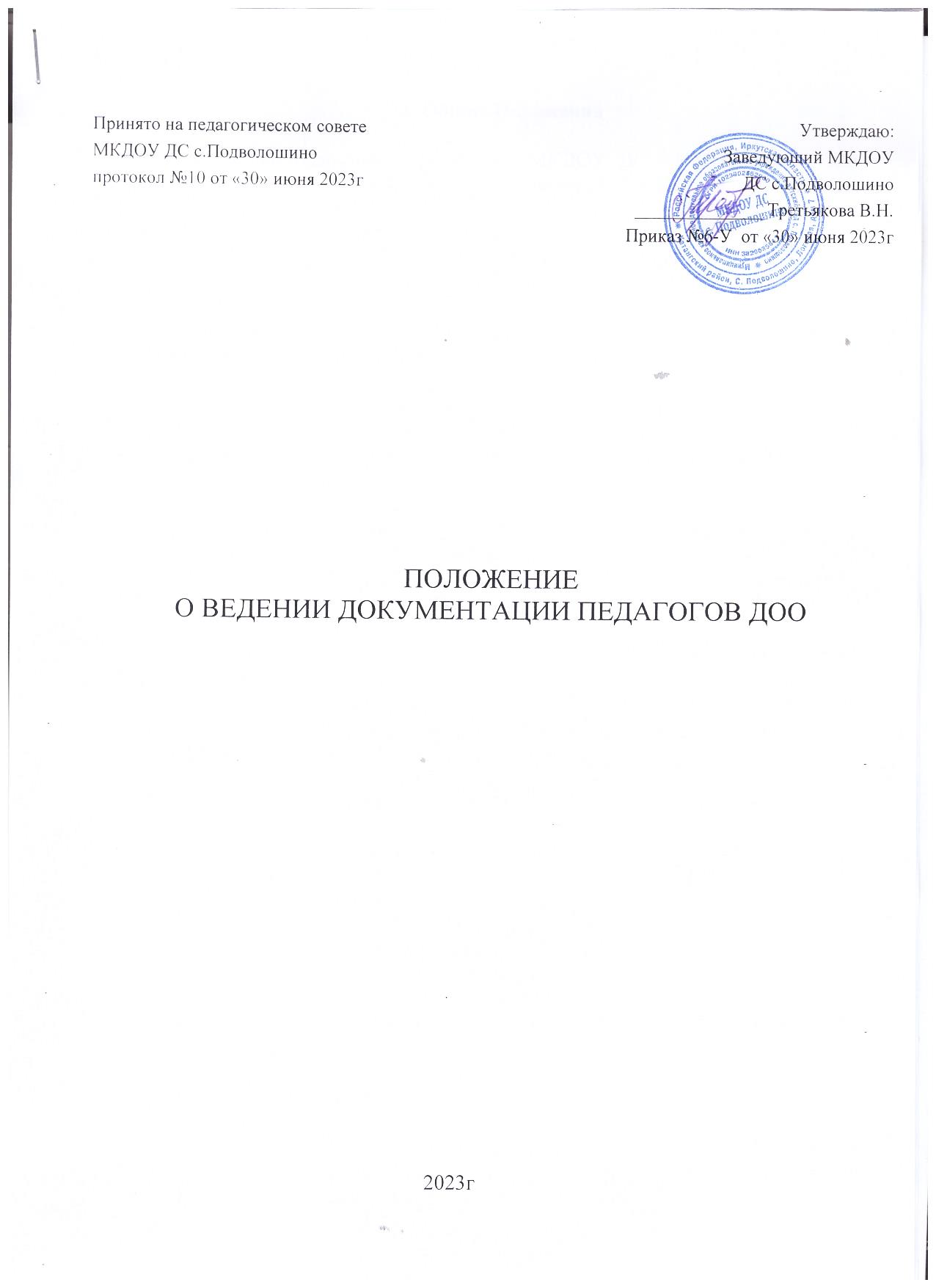 I. Общие Положения1.1.Настоящие положение разработано МКДОУ ДС с.Подволошино  для определения перечня основной документации воспитателя и установление единых требований к ней.1.2.Срок действия  Положения не ограничен.II. Основные задачи ПоложенияУстановление порядка ведения документации, форм, сроков ее заполнения и хранения воспитателем  МКДОУ ДС с.Подволошино.III. Основные функции ПоложенияДокументация оформляется воспитателем под руководством заведующего,  МКДОУ ДС с.Подволошино.ежегодно до 1 сентября.При заполнении документации не допускаются исправления, помарки, вызывающие сомнения в правильности внесенных изменений.Допускается рукописное изложение материала и печатные варианты ведения документации. При заполнении документации используется один цвет чернил.За достоверность сведений, качество оформления документации несет ответственность воспитатель.     5. Контроль за ведением документации осуществляет заведующий                    МКДОУ ДС с.Подволошино, согласно системе контроля дошкольного  учреждения.IV. Перечень основной документации воспитателяЛокальные акты по обеспечению деятельности воспитателя:   (срок хранения - постоянно)1.1 Должностная инструкция воспитателя.1.2 Инструкция по охране жизни и здоровья детей.1.3 Инструкция по охране труда.Документация по организации работы воспитателя:2.1 Основная общеобразовательная программа дошкольного образования по возрастным группам.2.2 Перспективное и календарное планирование в соответствии с Положением о планировании.2.3 Расписание НОД.2.4  Мониторинг достижения детьми планируемых результатов освоения ООПДО ( педагогическая диагностика, мониторинг интегративных качеств) (Срок хранения 5 лет).2.5 Оснащение предметно – развивающей среды в соответствии с возрастной группой.2.6 Распорядок жизни группы.2.7 Портфолио воспитателя (находится в группе или в методическом кабинете ДОУ. Срок хранения – постоянно).2.8 Творческая папка по самообразованию ( Срок хранения - постоянно).2.9 Паспорт группы (оформляется по усмотрению воспитателя)2.10  Рекомендации специалистов ДОУ, педагогических советов, семинаров, методических объединений педагогов города и т.д.(Срок хранения по мере необходимости).3.Документация по организации работы с воспитанниками ДОУ.3.1 Табель посещаемости детей ( ведется согласно Приложению №1  в отдельной тетради  от набора детей до выпуска в школу, табель посещаемости прошнуровывается , пронумеровывается , скрепляется печатью).3.2  Сведения о детях и родителях  (Приложение № 2 ).3.3  Лист здоровья на воспитанников группы.3.4  Режим дня группы на теплый и холодный период времени.3.5  Карта стула детей(только для детей до 3-х лет).3.6  Утренний фильтр ( только для детей до 3-х лет) и в эпидемиологический период во всех группах(Приложение № 3).4. Документация по организации взаимодействия с родителями и семьями воспитанников.4.1  Социальный паспорт семей воспитанников группы (Приложение№5).4.2  План взаимодействия с родителями воспитанников группы.4.3  Протоколы родительских собраний группы. V. Заключительные  Положения5.1 Воспитатель в группе оформляет уголок для родителей; разрабатывает схему расположения детей за столами (Приложение№4); составляет списки детей на шкафчики, полотенца, кровати.5.2 Воспитатель имеет право корректировать, дополнять, вносить изменения в соответствующий перечень документации.5.3 Документация, по истечению учебного года, передается в архив методического кабинета (Срок хранения – 1 год).  Приложение №1	Табель посещаемости детей 	МесяцПримерУсловные обозначения: ( н – отсутствие, б – присутствие )Приложение 2Сведения о детях и родителях Приложение № 3   Утренний фильтр ( только для детей до 3-х лет) и в эпидемиологический период во всех группах	Приложение № 4Схема расположения детей за столамиI вариантПетрова Таня	   Максимов Ваня                        Сидоров ДимаИванов Сережа                    Кузнецова Оля                          Сергеева Таня	II вариант            Иванов Сережа                                                                            Сергеева Таня                                                                  Сидоров Дима    Сидоров Дима  	Петрова Тан              Петрова ТаняПетрова Таня                     Иванов Сережа                                                                        Сергеева ТаняIII вариант                                                                Иванов Сережа Сергеева Таня                      	Петрова ИраПеров Женя	Ивонов Дима Сергеева Оля                                        Иванов Коля                                      Петров Влад Приложение № 5   Социальный паспорт семей воспитанников группы№п/пФ.И. ребенкаДатаДатаДатаДатаДатаДатаДатаДатаДатаПатронажПримечание№п/пФ.И. ребенкаПатронажПримечаниеВ строке напротив Ф.И. заполняется срок и причина отсутствия№п/пФ.И. ребенкаДатаДатаДатаДатаДатаДатаДатаДатаДатаПатронажОтметка об освобождении от занятий физической культурой№п/пФ.И. ребенка123456789ПатронажОтметка об освобождении от занятий физической культурой1Иванов СашанннннббббС 01 по 05. - ОРЗмед. отвод( с 06 – по 20.)Присутствует:Отсутствует:Присутствует:Отсутствует:Присутствует:Отсутствует:Присутствует:Отсутствует:Роспись педагога№ п/п Ф.И. ребенкаДата рожденияФ.И.О мамы.Год рождения,образование, место работы, должность, телефонФ.И.О папы.Год рождения,образование, место работы, должность, телефонДомашний адрес, телефонПримечание (родственники, доверенные лица, категория семьи и т.д.)123№п/пФ.И. ребенкаДатаДатаДатаДата№п/пФ.И. ребенкаt c КожаЗевРоспись родителей№п/пФ.И. ребенка1231. Количествовсего:1.1. Полных семей1.2 Неполных семей1.3 Семей риска1.4 Многодетных1.5 Семей, имеющих детей инвалидов1.6 Семьи, где оба родители инвалиды1.7 Семьи, где 2 ребенка дошкольного возраста1.8 Семьи с несовершеннолетними родителями1.9 Молодые семьи 1.10 Малообеспеченные2. Количество семей, имеющих статус:2.1 Беженцев2.2 Переселенцев3. Образование3.1 Высшее3.2 Среднее3.3 Без образования4. Социальный статус:4.1 Служащие4.2 Предприниматели4.3 Рабочие4.4 Безработные5. Материальный уровень:5.1 Высокий5.2 Средний5.3 Низкий